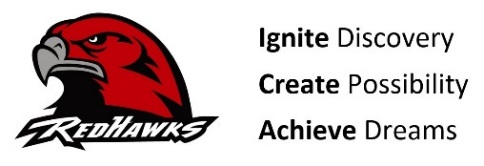 Creek Wood High SchoolTEAM Self Reflection & Goal SettingName:Subject:Current scores: Where I ended up?Current scores: Where I ended up?Year goals: Where I want to be?Year goals: Where I want to be?OverallOverall (Achievement) 15% (Achievement) 15% (Growth) 35% (Growth) 35% (Classroom Obs) 50% (Classroom Obs) 50%Self-Reflection:What are 2 specific (quantifiable) examples to improve student achievement? * Use specific best practices from Classroom Instruction That Works